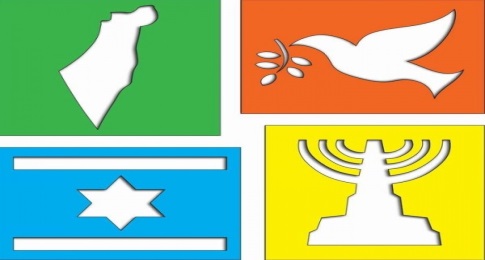  Weeky  Press  Release  from  Tel Aviv,  Israel. ข่าวเด่นรายสัปดาห์        --      สำนักงานส่งเสริมการค้าในต่างประเทศ   ณ   กรุงเทลอาวีฟ   รัฐอิสราเอล                                           OECD คาดการณ์เศรษฐกิจของอิสราเอลขยายตัวร้อยละ 2.5 ในปี 2016 องค์การเพื่อความร่วมมือทางเศรษฐกิจและการพัฒนา (OECD) ได้จัดพิมพ์รายงานพยากรณ์เศรษฐกิจประจำปีของรัฐอิสราเอล โดยคาดการณ์ไว้ว่าเศรษฐกิจของรัฐอิสราเอลจะขยายตัวร้อยละ 2.5 ในปี 2016 และร้อยละ 3.0 ในปี 2017 ซึ่งมีความแตกต่างจากตัวเลขคาดการณ์ของ OECD ในเดือนพฤศจิกายน 2015 ซึ่งพยากรณ์อัตราการขยายตัวทางเศรษฐกิจของรัฐอิสราเอลอยู่ที่ร้อยละ 3.2 ในปี 2016 ซึ่งได้ระบุว่าการดำเนินนโยบายแบบขยายการใช้จ่ายของรัฐบาลและอัตราดอกเบี้ยที่อยู่ในระดับต่ำ และระดับราคาน้ำมันในตลาดโลก จะสนับสนุนอุปสงค์ภายในประเทศของอิสราเอลและขยายความต้องการในส่วนการจ้างงาน ถึงแม้การส่งออกจะลดลงในช่วงไตรมาสแรกของปี 2016 ทั้งนี้ OECD ระบุต่อว่าจากสถานการณ์อัตราเงินเฟ้อในระดับต่ำและมาตรการการขยายตัวของนโยบายการเงินของโลก การใช้นโยบายทางการเงินของธนาคารแห่งชาติของรัฐอิสราเอลในลักษณะขยายตัวเป็นสิ่งจำเป็นเพื่อป้องกันค่าเงินเชคเกลแข็งค่าขึ้น นักเศรษฐศาสตร์ของ OECD ระบุต่อไปว่าการที่รัฐบาลอิสราเอลมีนโยบายลดภาษีในภาพรวมและการลดการใช้จ่ายในภาครัฐในปี 2016 จะช่วยพยุงเศรษฐกิจของอิสราเอลในระยะสั้นเท่านั้น ส่วนในระยะปานกลางการดำเนินนโยบายดังกล่าวจะไม่สามารถบรรลุเป้าหมายในการลดอัตราหนี้สาธารณะได้ นอกขากนี้ รัฐบาลรัฐอิสราเอลควรให้ความสำคัญในการควบคุมดูแลในภาคตลาดอสังหาริมทรัพย์อย่างใกล้ชิดอีกด้วย และควรสร้างความเข้มแข็งให้ภาคเกษตรและภาคบริการทางการเงินให้มากขึ้น 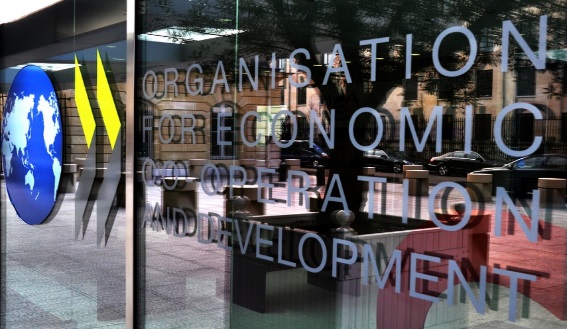 ในขณะที่ ศูนย์สถิติแห่งชาติของรัฐอิสราเอล ระบุว่าเศรษฐกิจของรัฐอิสราเอลขยายตัวร้อยละ 4.2 ในช่วงไตรมาสที่ 2 จากเดิมที่เคยคาดการณ์ที่ระดับร้อยละ 4.0 และขยายตัวร้อยละ 3.2 ในช่วงครึ่งปีแรกในปี 2016 จากเดิมที่เคยคาดการณ์ที่ระดับร้อยละ 3.0 ซึ่งเป็นผลมาจากการขยายตัวของการบริโภคภาคครัวเรือนและภาคสาธารณะที่ร้อยละ 10 และร้อยละ 8.6 ตามลำดับ นอกจากนี้ ภาคการส่งออกในสินค้าและบริการต่างๆ ไม่นับรวม Weeky  Press  Release  from  Tel Aviv,  Israel. ข่าวเด่นรายสัปดาห์        --      สำนักงานส่งเสริมการค้าในต่างประเทศ   ณ   กรุงเทลอาวีฟ   รัฐอิสราเอลเพชรและธุรกิจ Start-up มีการเติบโตขยายตัวอยู่ที่ร้อยละ 13.7 ในขณะที่การขยายการลงทุนในสินทรัพย์คงที่ลดลงร้อยละ 13.4 ทั้งนี้ ดัชนีราคาผู้บริโภคของอิสราเอลลดลงร้อยละ 0.1 ในเดือนกันยายน 2016 ภายหลังจากที่เคยลดลงร้อยละ 0.3 ในเดือนสิงหาคมที่ผ่านมา โดยในระยะ 12 เดือนมานี้ ดัชนีราคาผู้บริโภคของอิสราเอลลดลงร้อยละ 0.4 ซึ่งต่ำกว่าเป้าหมายของรัฐบาลอิสราเอลที่วางไว้ในระดับร้อยละ 1 ถึงร้อยละ 3 และราคาสินค้าที่ลดลงอย่างโดดเด่นในเดือนกันยายน 2016 ได้แก่ ผลไม้สด (6.7%) เสื้อผ้า (1.3%) เป็นต้น ในส่วนของราคาสินค้าที่ขยายตัวเพิ่มขึ้นอย่างมีนัยสำคัญ ได้แก่ รองเท้า (2.0%) ผักสด (1.8%) เป็นต้น ในขณะเดียวกัน ดัชนีราคาบ้านและที่อยู่อาศัย ซึ่งคิดคำนวณแยกออกมาจากดัชนีราคาผู้บริโภค ขยายตัวที่ร้อยละ 0.4 ในเดือนกรกฎาคมและสิงหาคม 2016 ซึ่งเป็นการขยายตัวที่เพิ่มขึ้นในอัตราร้อยละ 6.8 ในรอบ 12 เดือนที่ผ่านมาแหล่งข้อมูลจาก : Globes newspaper 31/10/2559 / The Jerusalem Post 01/11/259ข้อคิดเห็น/ข้อเสนอแนะ ในปี 2553 อิสราเอลได้เข้าเป็นสมาชิก OECD (Organization for Economic Co-operation and Development) ซึ่งอิสราเอลเป็นประเทศอันดับที่ 3 ในเอเชีย โดยประเทศในเอเชียก่อนหน้านี้ที่ได้เข้าเป็นสมาชิก OECD คือ ญี่ปุ่นและเกาหลีใต้อิสราเอลจัดเป็นประเทศที่มีศักยภาพในการขยายตัวทางเศรษฐกิจอันดับต้นในภูมิภาคตะวันออกกลาง มีความพร้อมในระบบสาธารณูปโภคขั้นพื้นฐานอย่างสมบูรณ์ และอยู่ระหว่างการดำเนินการผ่อนคลายมาตรการทางการค้าต่างๆ เพื่อให้เป็นไปอย่างเสรีมากขึ้น อิสราเอลเป็นประเทศที่มีความก้าวหน้าด้านนวัตกรรมวิทยาศาสตร์และเทคโนโลยีขั้นสูง อาทิ เทคโนโลยีการเกษตร ชลประทาน พลังงานทดแทน การแพทย์ และยุทโธปกรณ์ ดังนั้น การเข้าร่วมงานแสดงสินค้าที่มีการจัดขึ้นในอิสราเอลตลอดปีตามประเภทสินค้า จะช่วยให้รู้จักตลาดและลักษณะการบริโภคของอิสราเอลได้มากขึ้น ในทางกลับกัน ไทยควรส่งเสริมให้ผู้ประกอบการอิสราเอลเข้าร่วมกิจกรรมส่งเสริมการส่งออกของไทย เพื่อให้เกิดความรู้จักและคุ้นเคยสินค้าไทยมากขึ้นเช่นกัน                                                     สำนักงานส่งเสริมการค้าในต่างประเทศ ณ กรุงเทลอาวีฟ    1 พฤศจิกายน 2559 Weeky  Press  Release  from  Tel Aviv,  Israel. ข่าวเด่นรายสัปดาห์        --      สำนักงานส่งเสริมการค้าในต่างประเทศ   ณ   กรุงเทลอาวีฟ   รัฐอิสราเอล